2022 Howells 5K Rib Run/Walk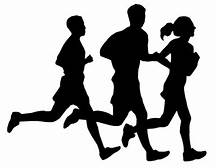 Registration will begin at 8:00 A.M.Starting Time:  8:30 A.M.Saturday, September 10, 2022Begins by St. John’s Church322 S. 2nd Street in HowellsSponsored by Howells-Dodge FCCLARegister by Wednesday, August 31 to receive a T-shirt!!Entry Fee:$20.00 with T-shirt – $15.00 without T-shirt(Walk-ins are welcome, but they will not receive a t-shirt.)*Awards will be given to the top three males and females in each age division.---------------------------------------------------------------------------------------------------------------------Registration FormName: _______________________________								Mail Registration Forms To:Address:  _________________________________			Marla Prusa	    __________________________________	 	Howells-Dodge Consolidated									P. O. Box 159												            Howells, NE  68641email address:  ______________________________					 	Gender:	_____ Male	______Female			Make Checks Payable To:									Howells-Dodge FCCLAAge Division:   (circle one)       10 and under         11-18           19-30       		                    31-50             Over 50					 										T-shirt Size:  (circle one)								 			Adults	      S       M        L       XL      XXL   		 	Children         S       M       LWaiver:  In consideration of your acceptance of my entry, I hereby for myself, my heirs and executors, waive and release any and all rights and claims for damages or injury suffered by me against the Howells-Dodge FCCLA or any volunteer workers.  I realize that this is a strenuous physical activity and I verify that I am in good enough physical condition to participate in this event and other sponsored activities._______________________________		__________________________________              Participant’s Signature			    Parent/Guardian Signature (if under 19)